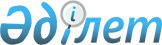 Об установлении ограничительных мероприятии в крестьянских хозяйствах "Сартұмсық" и "Сымбат" Шиликтинского сельского округа
					
			Утративший силу
			
			
		
					Решение акима Шиликтинского сельского округа Зайсанского района Восточно-Казахстанской области от 29 декабря 2020 года № 6. Зарегистрировано Департаментом юстиции Восточно-Казахстанской области 30 декабря 2020 года № 8119. Утратило силу - решением акима Шиликтинского сельского округа Зайсанского района Восточно-Казахстанской области от 22 апреля 2021 года № 4.
      Сноска. Утратило силу - решением акима Шиликтинского сельского округа Зайсанского района Восточно-Казахстанской области от 22.04.2021 № 4 (вводится в действие по истечении десяти календарных дней после дня его первого официального опубликования).

      Примечание ИЗПИ.

      В тексте документа сохранена пунктуация и орфография оригинала.
      В соответствии с пунктом 3 статьи 37 Закона Республики Казахстан от 23 января 2001 года "О местном государственном управлении и самоуправлении в Республике Казахстан", подпунктом 7) статьи 10-1 Закона Республики Казахстан от 10 июля 2002 года "О ветеринарии", на основании представления главного государственного ветеринарно-санитарного инспектора Зайсанского района от 24 декабря 2020 года № 814, аким Шиликтинского сельского округа РЕШИЛ:
      1. Установить ограничительные мероприятия в крестьянских хозяйствах "Сартұмсық" и "Сымбат" Шиликтинского сельского округа в связи с возникновением бруцеллеза крупного рогатого скота.
      2. Государственному учреждению "Аппарат акима Шиликтинского сельского округа" в установленном законодательством Республики Казахстан порядке обеспечить:
      1) государственную регистрацию настоящего решения в территориальном органе юстиции;
      2) в течении десяти календарных дней после государственной регистрации настоящего решения направление его копии на официальное опубликование в периодические печатные издания, распространяемых на территории Зайсанского района;
      3) размещение настоящего решения на интернет-ресурсе акимата Зайсанского района после его официального опубликования.
      3. Контроль за выполнением данного решения оставляю за собой.
      4. Настоящее решение вводится в действие по истечении десяти календарных дней после дня его первого официального опубликования.
					© 2012. РГП на ПХВ «Институт законодательства и правовой информации Республики Казахстан» Министерства юстиции Республики Казахстан
				
      Аким Шиликтинского  сельского округа 

К. Сагиев
